PielikumsDobeles novada domes 2023. gada 28. decembralēmumam Nr.560/16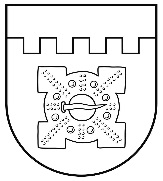 LATVIJAS REPUBLIKADOBELES NOVADA DOMEBrīvības iela 17, Dobele, Dobeles novads, LV-3701Tālr. 63707269, 63700137, 63720940, e-pasts dome@dobele.lvAPSTIPRINĀTSar Dobeles novada domes2023. gada 28. decembralēmumu Nr.560/16NOLIKUMS ’’GROZĪJUMI NOLIKUMĀ ’’NEKUSTAMO ĪPAŠUMU IZNOMĀŠANAS KOMISIJAS NOLIKUMS”Izdots saskaņā arPašvaldību likuma 10. panta pirmās daļas 21. punktu, 53. panta otro daļu,Ministru kabineta 2018. gada 19. jūnija noteikumu“Publiskas personas zemes nomas un apbūves tiesības noteikumi” 4. punktu,Ministru kabineta 2018. gada 20. februāra noteikumu “Publiskas personas mantas iznomāšanas noteikumi” 11. punktuIzdarīt Dobeles novada domes 2021. gada 25. novembra nolikumā “Nekustamo īpašumu iznomāšanas komisijas nolikums” (turpmāk – nolikums) šādus grozījumus:Izteikt nolikuma izdošanas tiesisko pamatojumu šādā redakcijā:     “Izdots saskaņā ar Pašvaldību likuma 10. panta pirmās daļas 21. punktu, 53. panta otro daļu, Ministru kabineta 2018. gada 19. jūnija noteikumu “Publiskas personas zemes nomas un apbūves tiesības noteikumi” 4. punktu, Ministru kabineta 2018. gada 20. februāra noteikumu “Publiskas personas mantas iznomāšanas noteikumi” 11. punktu”.Papildināt nolikuma 2. punktu aiz vārda “ar” ar vārdiem “Dobeles novada” un aiz vārda “domes” ar vārdiem un pieturzīmēm “(turpmāk tekstā – pašvaldības dome)”.Svītrot nolikuma 3. punktā vārdus un pieturzīmes “(turpmāk tekstā – dome)” un aizstāt vārdus “Dobeles novada” ar vārdiem “pašvaldības”. Papildināt nolikuma 7. punktu aiz vārda “novada” ar vārdiem “Centrālās pārvaldes” un aiz vārda “nodaļa” papildināt ar vārdiem un pieturzīmēm “(turpmāk tekstā – Nekustamo īpašumu nodaļa)”.Svītrot nolikuma 14. punktā vārdu “pašvaldības”. Aizstāt nolikuma 21. punktā vārdus “apstiprināto atlīdzības noteikšanas kārtības nolikumu” ar vārdiem “institūciju amatpersonu un darbinieku atlīdzības nolikumu”.Aizstāt nolikuma 24. punktā vārdu “Domē” ar vārdiem “pašvaldības domē”. Domes priekšsēdētājs			I.Gorskis